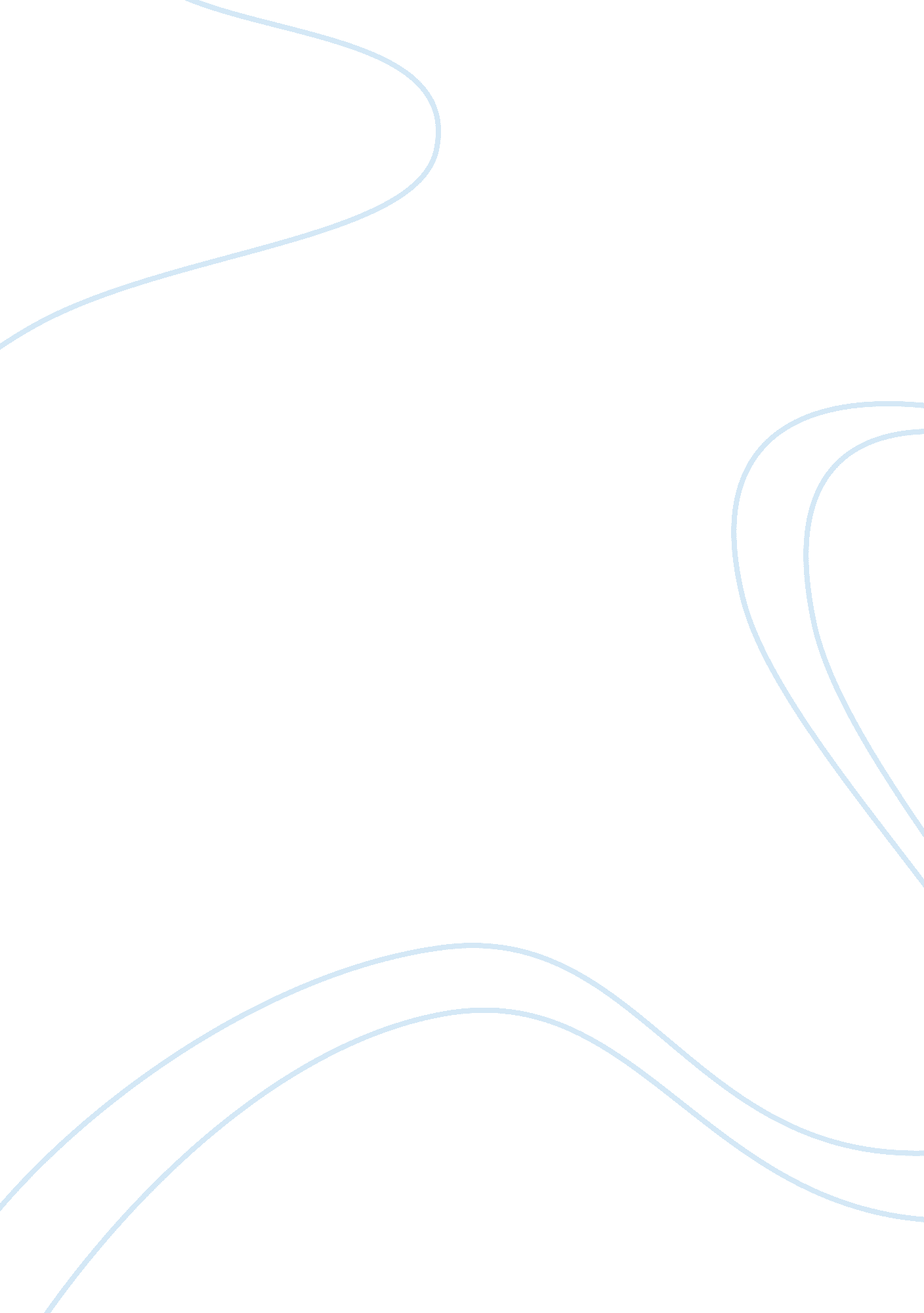 Computer communicationTechnology, Computer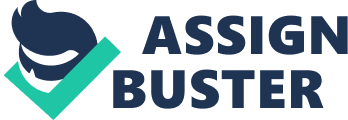 Uses of Computer Communication Internet - is the core of today's computer-communication Infrastructures. This has transformed the Internet, from a robust network for data transfer between computers, to a global, content-rich, communication and Information system where contents are Increasingly generated by the users, and distributed according to human social relations. WWW-The World Wide Web, or simply Web, Is a way of accessing information over the medium of the Internet. Web services, which use HTTP to allow applications to communicate in order to exchange business logic, use the Web to share information. E-mail - the transmission of messages over communications networks. The messages can be notes entered from the keyboard or electronic files stored on disk. Most mainframes, minicomputers, and computer networks have an e-mail system. Instant Messaging (IM or 'Mining) - is a service allowing users to send typed messages, pictures, files, and live video with mound to a recipient based on their screen name . This allows for instant communication between two computers anywhere In the world. Chat Room - A chat room Is very similar to Instant Messaging (IM) but Instead of one-to-one communication, users log on to a themed based virtual room and communicate with several people only known by their screen names. Newsgroup ; is like an electronic public notice board on a particular subject. Anyone can post a message or read a message. Newsgroups provide a way to communicate with people who share your interests from all over the world. Internet Telephony - consists of a combination of hardware and software that enables you to use the Internet as the transmission medium for telephone calls. File Transfer Protocol (FTP) - is a protocol used for transferring files from one computer to another - typically from your computer to a web server. FTP is the preferred method of exchanging files because it's faster than other protocols like HTTP or POP. Video Conferencing - Is a conference between two or more participants at different sites by using computer networks to transmit audio and video data. Video conferencing has become a popular form of distance communication In classrooms, allowing for a cost efficient way to provide distance learning, guest speakers, and mufti-school collaboration projects. Web Folders - Provides an interface for managing files on a remote Web server. Web folders provide document storage and publishing functionality. 